ОТДЕЛ ОБРАЗОВАНИЯ АДМИНИСТРАЦИИ ГОРОДА ЗЕИАМУРСКОЙ ОБЛАСТИ(ООА)ПРИКАЗ 27.03.2020                                            г. Зея	                                  №  155   -  од   Об организации образовательной деятельности в образовательных организациях города Зеи в условиях распространения новой коронавирусной инфекцииВ соответствии· с приказом министерства образования и науки Амурской области от 20.03.2020 № 285 «Об организации образовательной деятельности в организациях, реализующих образовательные программы начального общего, основного общего и среднего общего образования, образовательные программы среднего профессионального образования, соответствующего дополнительного профессионального образования и дополнительные общеобразовательные программы, в условиях распространения новой коронавирусной инфекции на территории Амурской области» на основании приказа Министерства просвещения Российской Федерации· от 17.03.2020 № 104 «Об организации образовательной деятельности в организациях, реализующих образовательные программы начального общего, основного общего и среднего общего образования, образовательные программы среднего профессионального образования, соответствующего дополнительного профессионального образования и дополнительные общеобразовательные программы, в условиях распространения новой коронавирусной инфекции на территории Российской Федерации», письма Министерства просвещения Российской Федерации от 19.03.2020 № ГД-39/04 «О направлении методических рекомендаций», Указа Президента Российской Федерации  от 25.03.2020 № 206 «Об объявлении в Российской Федерации нерабочих дней», в целях обеспечения в образовательных организациях Амурской области безопасных условий обучения, воспитания обучающихся, п р и к а з ы в а ю:Руководителям образовательных организаций (далее-OO): 1.1 Организовать обучение по основным образовательным программам начального общего, основного общего и среднего общего образования с применением дистанционных образовательных технологий:- МОАУ СОШ № 1, МОБУ Лицей с 04.04.2020 и до особого распоряжения;- МОБУ «ЦО», МОБУ СОШ № 4, МОБУ СОШ № 5 с 06.04.2020 и до особого распоряжения.           1.2. Проинформировать обучающихся и их родителей (законных представителей) об организации электронного обучения с использованием дистанционных технологий и условий такого обучения, а также о правилах безопасной работы в сети Интернет всеми имеющимися средствами связи, включая родительские чаты. 1.3. При реализации образовательных программ начального общего, основного общего и среднего общего образования, и дополнительных общеобразовательных программ обеспечить: 1.3.1. Составление технологической карты предмета; разработку образовательных маршрутов для обучающихся в период дистанционного обучения; утверждение режима работы педагогических работников на период дистанционного обучения в соответствии с учебной нагрузкой; организацию контактной работы обучающихся и педагогических работников исключительно в электронной информационно-образовательной среде; использование различных образовательных технологий, позволяющих обеспечить взаимодействие обучающихся и педагогических работников опосредовано (на расстоянии), в том числе с применением электронного обучения и дистанционных образовательных технологий. 1.3.2. Обеспечить реализацию образовательных программ в полном объеме. 1.3.3. Активизировать	с учетом	изменившихся условий реализации образовательных программ воспитательную работу, направленную на развитие личности, создание условий для самоопределения и социализации обучающегося на основе социокультурных, духовно­ нравственных ценностей и принятых в обществе правил, норм поведения в интересах человека, семьи, общества и государства. 1.3.4. Проинформировать участников образовательных отношений о возможности использования различных образовательных платформ, доступ к которым отрыт для всех участников образовательных отношений.1.3.5. Разместить на сайтах ОО нормативные документы и локальные акты об электронном обучении с применением дистанционных технологий обучения, расписание онлайн-уроков, образовательные маршруты обучающихся.1.3.6.  Проводить ежедневный мониторинг посещаемости учебных занятий обучающимися. Информацию о посещаемости предоставлять в отдел образования ежедневно до 9.30 главному специалисту отдела С.Н. Лысенко.1.3.7. Запустить «горячие линии» на сайтах ОО с размещением полной информации для обучающихся и их родителей.2. Заместителю начальника отдела В.Я. Гоковой, главным специалистам отдела: С.Н. Лысенко, Г.В. Михайличенко:2.1. Обеспечить информационное и методическое сопровождение участников образовательных отношений по реализации образовательных программ начального общего, основного общего и среднего общего образования, и дополнительных общеобразовательных программ с применением электронного обучения, и дистанционных образовательных технологий.2.2. Старшему методисту МКУ «ЦОМОО г. Зеи» Е.С. Дубровой обеспечить информационное и методическое сопровождение участников образовательных отношений по реализации образовательных программ, обучающихся с ОВЗ и находящихся на домашнем обучении.2.3. Заместителю начальника отдела образования В.Я. Гоковой запустить «горячую линию» по вопросам организации обучения в сложившейся эпидемиологической ситуации на сайте отдела образования.3. Ответственность за исполнение настоящего приказа возлагаю на заместителя начальника отдела образования В.Я. Гокову.4. Контроль исполнения настоящего приказа оставляю за собой. Начальник  отдела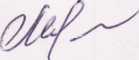 О.В. Максимишина